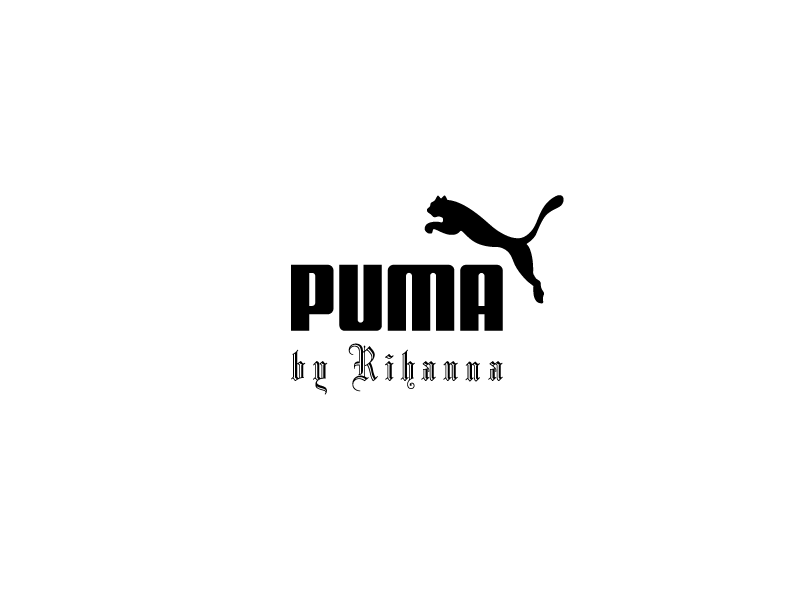 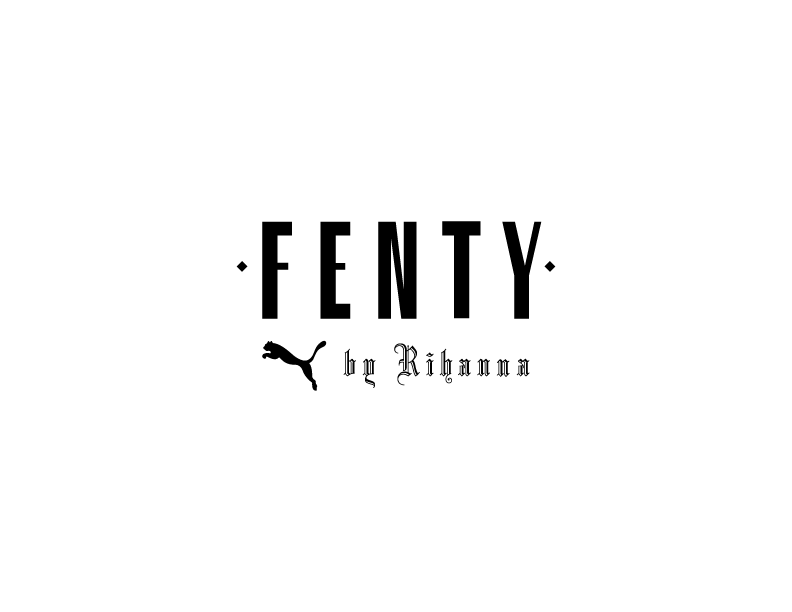 Puma The Trainer stworzony przez Rihanne w nowej wersji kolorystycznej!Jeden z największych światowych producentów odzieży i obuwia sportowego PUMA wraz z dyrektor kreatywną - gwiazdą muzyki pop Rihanną prezentują wspólnie stworzony model PUMA The Trainer z najnowszej kolekcji FENTY. Sneakersy, które są połączeniem innowacji i technologii z niebanalnym, wyrazistym stylem.The Trainer po raz pierwszy został przedstawiony światu 21 lutego podczas pokazu PUMA FENTY by Rihanna podczas Nowojorskiego Tygodnia Mody. W swojej autorskiej kolekcji Rihanna postawiła przede wszystkim na tradycyjne obuwie treningowe  w połączeniu z mocnym, futurystycznym stylem. Kształt nowego buta odzwierciedla niezależność, siłę charakteru i odwagę. Delikatnie przerysowana forma dodaje całej sylwetce sex-appealu i buntowniczego charakteru. Do tej pory The Trainer były dostępne w dwóch wersjach kolorystycznych – czerwonym i czarnym. Już niebawem w Polsce pojawią się szare buty made by Rihanna. Pośród wielu cech jakie wyróżnia nowy model PUMA The Trainer, uwagę przykuwa podniesiona, neoprenowa konstrukcja, gwarantująca pełną przepuszczalność, pozwalając skórze oddychać. Dodatkowymi elementami są długi, wyciągnięty język oraz odblaskowa powłoka TPU Kurim.Dzięki specjalnej  podeszwie umożliwiającej obrót nawet o 360 stopni, PUMA The Trainer jest tak elastyczny, jak żaden inny but do tej pory. Innowacyjne żłobienia oraz dodatkowe zgrubienie na przyśrodkowej i bocznej stronie pięty asekurują stopę podczas szybkich i złożonych ruchów. Wytrzymałe, gumowe segmenty składające się na spodnią część buta są gwarancją pełnej przyczepności do podłoża, odciążając tym samym kolana i stawy.Projektując PUMA The Trainer, Rihanna skupiła nie tylko na funkcjonalności nowego produktu lecz także na niepowtarzalności materiałów z których został wykonany. Nowy model to idealne połączenie sportowej tradycji marki oraz unikatowego i oryginalnego stylu gwiazdy. PUMA The Trainer to kwintesencja buntowniczego charakteru Rihanny oraz gwarancja najwyższej jakości sportowej marki z tradycją. Niezawodne zarówno podczas ciężkiego treningu na siłowni jak i spaceru miejskimi ulicami.#FENTYXPUMALISTA SKLEPÓW:Wybrane sklepy PUMA/ puma.comSneaker Studio, KrakówWorld Box, Warszawa ul. Nowy ŚwiatRuncolors, Warszawa, ul. PiwnaCena 799Kontakt dla mediów:O marce PumaPuma jest jedną z wiodących marek sportowych, zajmująca się projektowaniem, rozwijaniem, sprzedażą i promocją obuwia, odzieży i akcesoriów sportowych. Od ponad 65 lat, Puma tworzy historię w oparciu o szybkie produkty dla najszybszych zawodników na świecie. Puma oferuje produkty sportowe w kategoriach takich jak: piłka nożna, bieganie, fitness, golf i sporty samochodowe. Stale angażuje się we współpracę z renomowanymi projektantami, wprowadzając do świata sportu innowacyjne produkty o niepowtarzalnym designie. Grupa odzieżowa Puma posiada takie marki jak Puma, Cobra Golf oraz Dobotex. Firma dystrybuuje swoje produkty do ponad 120 krajów, zatrudniając ponad 11 000 pracowników na całym świecie. Siedziba grupy odzieżowej Puma mieści się w Herzogenaurach w Niemczech. Więcej informacji na stronie internetowej http://www.puma.comFENTY by RIHANNAKolekcja FENTY charakteryzuje się tym co dla Rihanny najważniejsze - wolnością 
w muzyce i modzie, połączoną ze sportowa tradycją marki Puma. Puma by Rihanna - Odważna i nonszalancka.Anna OpończewskaKey Account ManagerAliganza Fashion Agency 
tel. +48 605286749; +48 692 495 212
email:anna.oponczewska@aliganza.pl
www: aliganza.pl